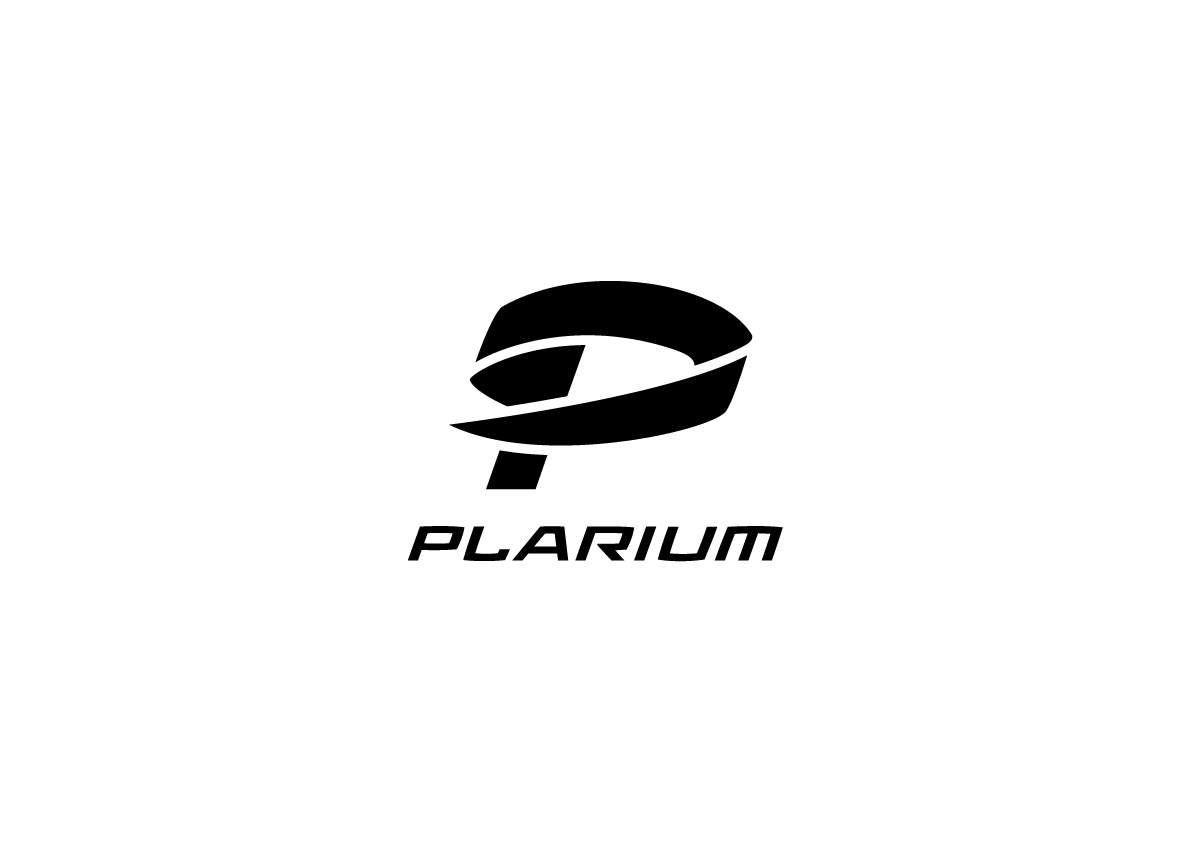 PLARIUM, 모바일 캐주얼 모험 게임 ‘해저 솔리테어 트라이픽스’ 출시최초로 솔리테어와 내러티브 기반 모험을 접목한 기대작  2020-04-02 이스라엘 텔아비브 – 2억 9천만 명 이상의 유저층을 보유한 유명 모바일, 소셜, 웹기반 게임 개발사 Plarium이 새로운 장르의 캐주얼 모험 게임 ‘해저 솔리테어 트라이픽스’를 구글 플레이와 애플 앱스토어에 출시했다. 스토리 기반 게임으로 솔리테어 트라이픽스 카드 게임과 함께 매력적인 스토리와 아이템 수집, 마을 꾸미기 요소를 동시에 갖추었다.게임은 한때 한적하고 평화로웠지만, 강력한 소용돌이로 인해 파괴된 해저 마을인 로키 바텀을 배경으로 하고 있다. 유저는 솔리테어 레벨을 클리어하고 젬을 모아 꽃게 캐릭터인 알프레드와 다른 물고기 친구와 함께 전보다 더욱 크고 예쁜 마을을 지어야 한다. 게임을 진행하며 고대 유물을 발견하고, 패션쇼를 열고, 새로운 마을 주민을 맞이하고, 범죄를 해결하는 등 다양한 스토리가 펼쳐진다.Plarium의 게임 프로듀서 Oleg Yakovlev는 “수년간 Plarium은 전략과 RPG 장르의 내러티브 기반 게임을 개발했고, 이 과정에서 캐주얼 유저층도 같은 스타일의 게임을 강력히 원한다는 사실을 알게 되었다”고 밝혔다. 이어 “그래서 우리는 솔리테어에 메카닉스, 내러티브 기반 메타게임, 마을 꾸미기 요소를 결합한 최초의 게임 개발에 집중하였고, 이를 통해 유저에게 동일 장르에서 찾아볼 수 없는 새로운 경험을 제공할 것으로 기대된다”고 덧붙였다.‘해저 솔리테어 트라이픽스’는 30가지 이상의 생동감있는 3D 캐릭터와 다양한 게임 메카닉스를 통해 유저가 재미를 느끼고 몰입할 수 있는 2,000가지 이상의 정교한 카드 레벨을 선보인다. 게임 주요 특징은 다음과 같다.기존 솔리테어 게임에서 찾아볼 수 없던 독특한 타일과 부스터: ‘해저 솔리테어 트라이픽스’는 15가지 이상의 독특한 타일과 6가지 부스터를 통해 유저에게 끝없는 재미와 도전을 선사한다.600가지 이상의 다채로운 스토리 퀘스트: 유저는 게임 내 등장하는 다양한 캐릭터와 함께 로키 바텀 마을을 서커스, 원형극장, 놀이공원 등 다양한 시설로 꾸며 활기찬 마을로 발전시킬 수 있다.매일 진행되는 짜릿한 도전: ‘해저 솔리테어 트라이픽스’에서는 일일 미션, 특별 솔리테어 이벤트 등 다양한 도전을 즐길 수 있다.수천 가지 이상의 커스터마이징 옵션: 로키 바텀 마을을 취향에 따라 자유롭게 꾸밀 수 있다.‘해저 솔리테어 트라이픽스’는 영어, 프랑스어, 독일어, 이탈리아어, 일본어, 한국어, 러시아어, 스페인어, 터키어, 중국어(간/번체), 포르투갈어를 지원한다. 앱스토어와 구글 플레이에서 다운로드받을 수 있다.Plarium 소개Plarium Global Ltd.는 2009년에 설립된 이래 전 세계 캐주얼 및 하드코어 게이머에게 최고의 모바일, 소셜 게임을 제공하고 있다. Plarium은 2억 9000만 명 이상의 등록된 유저를 보유하고 있으며 페이스북의 하드코어 게임 개발자 랭킹에 꾸준히 오르고 있다. 본사는 이스라엘에 있으며 유럽과 미국에 걸쳐 8개의 지사가 설립되어 있고 1,400명이 넘는 직원들과 함께하고 있다. Plarium의 게임은 Facebook, VKontakte, Odnoklassniki, Mail.ru를 비롯한 모든 주요 SNS와 웹 브라우저, iOS, 안드로이드, Plarium Play에서 접할 수 있다. Plarium은 2017년 10월에 Aristocrat에 인수되어 완전 소유 자회사로 운영되고 있다. 연락처:Deanna Dweck 										        Ross BlumePlarium										              Plarium 종합 PR전화 번호:	+972 9 9540211 내선번호 116		전화 번호: +1-310-481-1431 내선번호 18         메일: deanna@plarium.com 					            메일: ross.blume@fusionpr.com 